Pros and cons of hydrogen fuelPros and cons of hydrogen fuelPros and cons of hydrogen fuelPros and cons of hydrogen fuelPros, cons and applications of hydrogen fuelPros, cons and applications of hydrogen fuelPros, cons and applications of hydrogen fuelPros, cons and applications of hydrogen fuelSubject(s):  Science, Design & Technology, MathematicsApprox time: 2 x 60 minsKey words / Topics: fuelenergyhydrogen cellselectrolyserapplications and implications of science and technologySuggested Learning OutcomesTo be able to describe the operation of hydrogen fuel cells  To be able to explain the reasons for the development and application of hydrogen fuel cellsTo be able to describe the operation of hydrogen fuel cells  To be able to explain the reasons for the development and application of hydrogen fuel cellsTo be able to describe the operation of hydrogen fuel cells  To be able to explain the reasons for the development and application of hydrogen fuel cellsTo be able to describe the operation of hydrogen fuel cells  To be able to explain the reasons for the development and application of hydrogen fuel cellsIntroductionIn the Burning Water scheme of work, students investigate the potential of hydrogen fuel cells as a means of energy generation and storage, through practical activities and a group research project. Background information can also be provided using the Power House video and the Hydrogen Fuel Cell Resource Sheet.In the Burning Water scheme of work, students investigate the potential of hydrogen fuel cells as a means of energy generation and storage, through practical activities and a group research project. Background information can also be provided using the Power House video and the Hydrogen Fuel Cell Resource Sheet.In the Burning Water scheme of work, students investigate the potential of hydrogen fuel cells as a means of energy generation and storage, through practical activities and a group research project. Background information can also be provided using the Power House video and the Hydrogen Fuel Cell Resource Sheet.In the Burning Water scheme of work, students investigate the potential of hydrogen fuel cells as a means of energy generation and storage, through practical activities and a group research project. Background information can also be provided using the Power House video and the Hydrogen Fuel Cell Resource Sheet.PurposePurposePurposePurposeIn this activity, students will carry out research into the development and application of hydrogen fuel cells. This could be used as a main lesson in Science or Design & Technology. It could also be carried out in more detail as a short research project over an extended period of time. In this activity, students will carry out research into the development and application of hydrogen fuel cells. This could be used as a main lesson in Science or Design & Technology. It could also be carried out in more detail as a short research project over an extended period of time. In this activity, students will carry out research into the development and application of hydrogen fuel cells. This could be used as a main lesson in Science or Design & Technology. It could also be carried out in more detail as a short research project over an extended period of time. In this activity, students will carry out research into the development and application of hydrogen fuel cells. This could be used as a main lesson in Science or Design & Technology. It could also be carried out in more detail as a short research project over an extended period of time. ActivityTeacher notesDivide the students into groups of between 2 and 4.  Each group must prepare a presentation on hydrogen fuel cells to share with the class. The presentation should be of 5–10 minute duration and could be in the form of a video podcast episode (or series) or a video recorded presentation with slideshow.It should include, as a minimum:An explanation of what hydrogen fuel cells are A description of how they workThe advantages (and disadvantages) of hydrogen fuel cells compared to other energy sourcesExamples of current applications of hydrogen fuel cellsYou may wish to consider team-to-team presentations to reduce the amount and repetition of presenting from the front: have 2 teams in each corner presenting to each other, then asking questions of each other – the teacher can circulate and gain a more representative slice of what each has done.DifferentiationBasicExtensionThe Pros and cons of hydrogen fuel (worksheet) could be used to provide teams with a clear structure for the activity and a list of references. Similarly, the Hydrogen fuel cell resource sheet (handout) could be used to provide teams with additional resource material.Rather than compare hydrogen fuel cells with a range of other energy sources, each team could be allocated a single (different) energy source for this comparison.Students could compare the economics of different energy sources, such as nuclear energy, coal-fired power plants, wind turbines and solar panels. Relevant financial data can be found on the internet. For example: What are the capital/set-up costs? What are the running costs?What is the cost per unit of energy produced?What do their findings suggest for future decisions about energy sources?ResourcesRequired files                              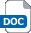 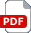 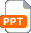 Projector/WhiteboardInternet (for research purposes) Pros and cons of hydrogen fuel (Worksheet) Hydrogen fuel cell resource sheet (Handout)Additional websitesThe following websites contain useful technical information about the operation and applications of hydrogen fuel cells. They could be used as a useful starting point. Hydrogen fuel cell: http://www.youtube.com/watch?v=oy8dzOB-Ykg and https://www.youtube.com/watch?v=5_lDGna9MBM Fuel cell animation: https://www.youtube.com/watch?v=3hxQysS0hyA How stuff works: http://auto.howstuffworks.com/fuel-efficiency/alternative-fuels/fuel-cell.htmHydrogen cars funding: http://www.autoexpress.co.uk/car-news/93180/hydrogen-cars-new-government-funding-for-fuel-cell-vehicles Green TV: http://www.green.tv/The following websites contain useful technical information about the operation and applications of hydrogen fuel cells. They could be used as a useful starting point. Hydrogen fuel cell: http://www.youtube.com/watch?v=oy8dzOB-Ykg and https://www.youtube.com/watch?v=5_lDGna9MBM Fuel cell animation: https://www.youtube.com/watch?v=3hxQysS0hyA How stuff works: http://auto.howstuffworks.com/fuel-efficiency/alternative-fuels/fuel-cell.htmHydrogen cars funding: http://www.autoexpress.co.uk/car-news/93180/hydrogen-cars-new-government-funding-for-fuel-cell-vehicles Green TV: http://www.green.tv/The following websites contain useful technical information about the operation and applications of hydrogen fuel cells. They could be used as a useful starting point. Hydrogen fuel cell: http://www.youtube.com/watch?v=oy8dzOB-Ykg and https://www.youtube.com/watch?v=5_lDGna9MBM Fuel cell animation: https://www.youtube.com/watch?v=3hxQysS0hyA How stuff works: http://auto.howstuffworks.com/fuel-efficiency/alternative-fuels/fuel-cell.htmHydrogen cars funding: http://www.autoexpress.co.uk/car-news/93180/hydrogen-cars-new-government-funding-for-fuel-cell-vehicles Green TV: http://www.green.tv/The following websites contain useful technical information about the operation and applications of hydrogen fuel cells. They could be used as a useful starting point. Hydrogen fuel cell: http://www.youtube.com/watch?v=oy8dzOB-Ykg and https://www.youtube.com/watch?v=5_lDGna9MBM Fuel cell animation: https://www.youtube.com/watch?v=3hxQysS0hyA How stuff works: http://auto.howstuffworks.com/fuel-efficiency/alternative-fuels/fuel-cell.htmHydrogen cars funding: http://www.autoexpress.co.uk/car-news/93180/hydrogen-cars-new-government-funding-for-fuel-cell-vehicles Green TV: http://www.green.tv/Related activities (to build a full lesson)Starters (Options)VIDEO: Power HouseACTIVITY: What is energy efficiencyACTIVITY: What is fuel povertyMain (Options)ACTIVITY: Analyse energy consumption dataACTIVITY: Fuel poverty calculationACTIVITY: Heating through the AgesStarters (Options)VIDEO: Power HouseACTIVITY: What is energy efficiencyACTIVITY: What is fuel povertyMain (Options)ACTIVITY: Analyse energy consumption dataACTIVITY: Fuel poverty calculationACTIVITY: Heating through the AgesMain (cont.)ACTIVITY: Making hydrogen experiment (Practical)ACTIVITY: Pros and cons of hydrogen fuel (Research)PlenaryOpportunities within activity for presentations, peer/self assessmentReflection on Objectives and PLTS skills usedMain (cont.)ACTIVITY: Making hydrogen experiment (Practical)ACTIVITY: Pros and cons of hydrogen fuel (Research)PlenaryOpportunities within activity for presentations, peer/self assessmentReflection on Objectives and PLTS skills usedThe Engineering Context    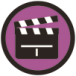 The story Power HouseHow it works? Baxi’s Ecogen BoilerWho makes it work? David WilletsCurriculum links and PLTSCurriculum links and PLTSEnglandScience KS3 2a, 23e, 25a, 40bDesign & Technology KS3 3b, 3dNorthern IrelandTechnology & Design(Objective 1) Developing pupils as IndividualsRespond to a personal design challenge in relation to their own lifestyle(Objective 2) Developing pupils as Contributors to SocietyExplore technical inventions and designs that have met a social need cost-effectively(Objective 3) Developing pupils as Contributors to the Economy and the EnvironmentIdentify product needs and pursue sustainable harmonious design solutions in a local outdoor/indoor contextEducation for Sustainable DevelopmentEconomic AwarenessLearning OutcomesResearch and manage information effectively to investigate design issues, using Mathematics and ICT where appropriateShow deeper understanding by thinking critically and flexibly, solving problems and making informed decisions, using Mathematics and ICT where appropriateCommunicate effectively in oral, visual (including graphic), written, mathematical and ICT formats showing clear awareness of audience and purposeWork effectively with othersScotlandTechnologiesTCH 3-01a, TCH 3-02aWalesGCSE D&TAQA D&T3.1.2Edexcel D&T1.3Eduqas D&T2.1 Core: 3OCR D&T3.2GCSE EngineeringAQA Engineering3.1.3GCSE ScienceAQA Combined Science Trilogy5.4.3.1, 5.4.3.4, 6.1.3AQA Combined Science: Synergy4.4.1.5, 4.8.2.4, 4.5.2.5, 4.7.5.2, 4.7.5.3Edexcel Combined ScienceChemistry: 3.23, 3.24, 3.28, 3.29, 8.14Physics: 3.13Eduqas Combined Science2.2: 6f, i, n2.3: 1.2fOCR Gateway Science: Combined Science AC3.4a, d, eP6.2aOCR 21st Century Science: Combined Science BC3.3: 1, 3, 5P2.2: 1, 2, 3GCSE ChemistryAQA Chemistry4.4.3.1, 4.4.3.4Edexcel Chemistry3.23, 3.24, 3.28, 3.29, 8.14Eduqas Chemistry6f, i, nOCR Gateway Science: Chemistry AC3.4a, d, eOCR 21st Century Science: Chemistry BC3.3: 1, 3, 5GCSE PhysicsAQA Physics4.1.3Edexcel Physics3.13Eduqas Physics1.2fOCR Gateway Science: Physics AP8.2aOCR 21st Century Science: Physics BP2.2: 1, 2, 3Personal, learning & thinking skills (PLTS)Creative thinkerIndependent enquirerReflective learnerTeam workerSelf managerEffective participator